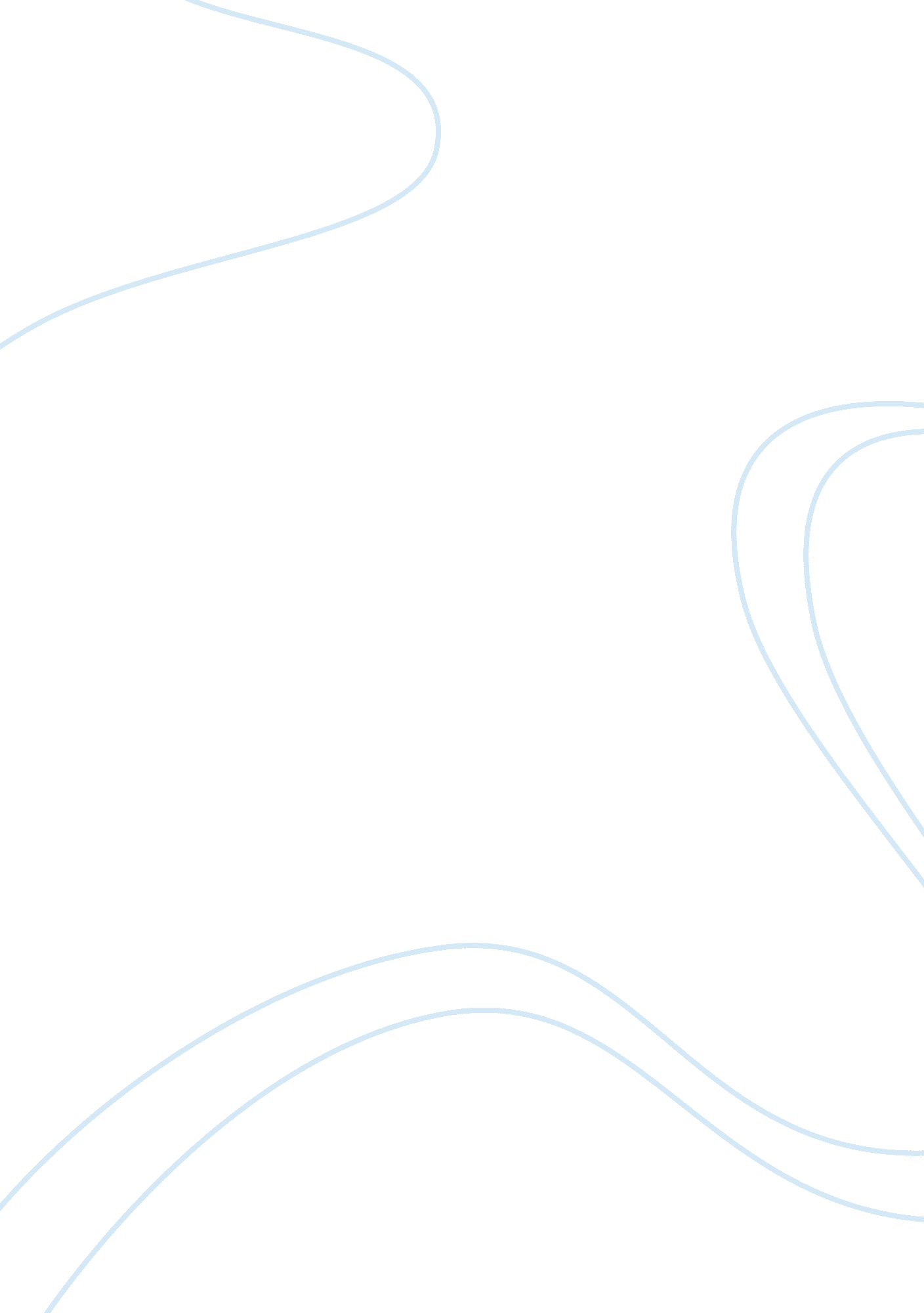 Argument essay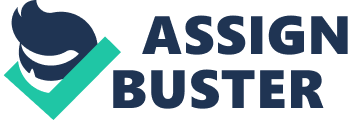 During Tom Robinsons trial for his crime, Tactics is questioning Male Lowell about what her side Of the Story was, these questions make her nervous and Tom realizes it which leads him to show empathy towards her. " Yes, such. Felt right sorry for her, she seemed to try and rest of 'me ; You felt sorry for her, you felt sorry for her? " (pig. 264). The quote shows how Tom truly felt towards Male and during this time period it wasn't the normal thing to do. Tom showing empathy for Male can be surprising at most because of what she did to him but him doing this shows his kindness towards others. After all the accusations on Tom by Male and all the hardship he is going to have to face, this quote shows what kind of a good man Tom is. Empathy from Tom is also shown when he supports her. Tactics was on his feet, but Tom Robinson didn't need him. " l don't say she lying' Mr.. Gilder, say she's mistaken in her mind. " (pig. 264). In the quote Tom is speaking on behalf of Amylase's accusations and how none of them were actually true. Tom says that she is just mistaken in her mind instead of she is Wing because he wants everyone to know that he has empathy towards her. By switching his words to accommodate to a more kind side shows how Tom wanted Male to not be accused of anything or in any kind of trouble. Tom Robinson, even though wrongly convicted of things he didn't do, shows immense amounts of empathy towards Male. Miss Maude shows large amounts of empathy towards Boo Raddled when she explains to the children why Boo has decided to stay inside. " His name is Arthur and he's alive. What a, morbid question. But I suppose it's a morbid subject. I know he's alive, Jean Louise, because I haven't seen him carried out yet. (pig. 54). Scout asks Miss Maude if Arthur 'Boo' Raddled is really still alive and her response shows how she shows empathy towards him, even if it is very subtle. Miss Maude knows he doesn't want to come out of his house so instead of being rude she just strictly answers her question. Miss Maude also acknowledges how Arthur doesn't really want to be talked about so she almost scolds Scout by telling her it is a morbid question. This is also evident when she answers another one of Scouts questions. " Arthur Raddled just stays in the house, that's all. Wouldn't you stay in the house if you didn't want to come out? (pig. 55). This quote shows how Miss Maude can relate to Arthur Raddled by how she answers this question about Boo. In response to Scouts question she tells her what if Boo doesn't want to come out? Her saying this shows how she has empathy for Boo and how she knows what it is like to be left out or shunned. She knows this feeling by how the foot-washing priests treat her. This proves that even though Miss Maude is a lot of talk she still has a pure heart. During this time period African Americans were not really accepted into society. So Tactics shows empathy towards Tom and all African Americans by Ewing Toms lawyer which was a job no one wanted to do. " scout', said Tactics, 'Niger-lover is just one of the terms that don't mean anything like snot nose. It's hard to explain - ignorant, trashy people use it when they think somebody's favoring Negroes over and above themselves. " (pig. 1 07). In the Story a running theme is segregation and Tactics Finch shows many examples of him showing empathy towards them. In this quote he is saying that the word Niger is only rude and unintelligent, he knows that anyone who uses the word is no good to any extent. Tactics is showing how he truly doesn't appreciate any foul language towards anyone which shows how he has empathy towards others. Miss Maude then explains to Scout some other kind things Tactics has the tendency to do. " There are some men in this world who were born to do our unpleasant jobs for us. Your father is one of them. He's the only man in these parts who can keep a jury out so long in a case like this" (pig. 283). The quote is showing how Tactics is a humble man coming from the mouth of Miss Maude, which shows the audience that what Tactics does is for the greater good of the community. Since he decided to defend Tom without any arguing which means he wanted to help him, showing his true generosity. This quote also is saying that Tactics will do anything for anyone in need because of his empathy towards them. Tactics is known for being a humble man and these examples prove it. Some people may not agree or accept that some of the citizens of Macomb can actually show empathy towards African Americans. It is true in some points of the story their are some examples of people disrespecting people of the opposite race. One example could be when the news of Tom Robinsons death reaches the town and no one responded. 